KOMUNIKAT PRASOWYWarszawa, 24 listopada 2023 r.Już 3 grudnia, w niedzielę, wielkie wietrzenie szaf, magazynków i garaży! Warszawskie centrum handlowe Promenada zaprasza na sąsiedzką wyprzedaż garażową. Daj swoim rzeczom drugie życie! To wydarzenie dla fanów zero waste i tych, którzy chcą zadbać o swój portfel przed świętami! W niedzielę, 3 grudnia, w godzinach 12.00-16.00 centrum handlowe Promenada na warszawskiej Pradze Południe zaprasza na sąsiedzką wyprzedaż garażową! Wydarzenie to świetna okazja zarówno dla osób, które chciałyby dać drugie życie nieużywanym już przedmiotom, ubraniom, zabawkom i innym rzeczom,  jak i poszukiwaczy wyjątkowych perełek w okazyjnych cenach! Jeśli chcesz sprzedać, oddać, wymienić swoje rzeczy lub jeśli lubisz łowić okazje i chcesz w przyjemny sposób spędzić niedzielę, wpadnij i zobacz, co ciekawego przynieśli sprzedawcy. Każdy znajdzie tu coś dla siebie! Co można sprzedawać?Podczas Garażówki będzie można sprzedawać praktycznie wszystko, co zalega domach lub garażach: zabawki, ubrania, gry, ceramikę, książki oraz wiele innych. Wyjątkiem są przedmioty niebezpieczne i takie, na których sprzedaż należy mieć pozwolenie. Centrum przewiduje również możliwość sprzedaży rękodzieła i przedmiotów hand-made. Co zrobić, aby wziąć udział? Chcąc zostać sprzedającym na Garażówce wystarczy jak najszybciej przesłać swoje zgłoszenie na adres atriumpromenada@g-cityeu.com. Zgłoszenia będą przyjmowana najpóźniej do czwartku 30 listopada 2023r. Prosimy o zapoznanie się z regulaminem umieszczonym na stronie centrum. Uczestnictwo jest bezpłatne, a Promenada oddaje dla wszystkich chętnych swoją przestrzeń.Garażówka nie mogłaby odbyć się bez naszych sąsiadów – celem akcji jest również zacieśnianie więzi i nawiązywanie nowych relacji wśród lokalnej społeczności. Mamy nadzieję, że wyprzedaż pomoże wielu osobom w reorganizacji swoich przestrzeni, a innym pozwoli kupić wyjątkowe produkty w  atrakcyjnych cenach! Więcej informacji na stronie galerii: https://warszawa.promenada.com/3-grudnia-wyprzedaz-garazowa-w-promenadzie/Atrium Promenada	Atrium Promenada z powierzchnią 63 tys. mkw. jest jednym z największych centrów handlowych w Polsce oraz modową wizytówką prawobrzeżnej części stolicy. Budynek centrum, położony w samym sercu warszawskiej Pragi-Południe, swoim wyglądem nawiązuje do koncepcji Grand Magasin, znanej z najlepszych galerii handlowych Londynu czy Paryża.Portfolio centrum handlowego tworzą największe światowe brandy. Goście centrum znajdą tutaj tak prestiżowe marki, jak: Calvin Klein Jeans, Guess, Tous, Zara, Vistula, Bytom, Max Mara Weekend, LIU JO, Marella, Olsen, Pandora, Apart, W. Kruk, Sephora, Douglas, iSpot czy Rosenthal. To właśnie tutaj swój flagowy salon otworzyła sieć H&M oraz TK Maxx. Klienci centrum mogą również zrobić zakupy w najnowocześniejszym hipermarkecie Carrefour PRO z bogatą ofertą produktów premium. W obiekcie mieści się także przychodnia centrum medycznego Enel-Med, salon Amari SPA, klub Zdrofit i 13-salowe kino Cinema City. Do dyspozycji klientów jest również nowoczesny food court Republika Smaku z bogatą ofertą popularnych konceptów restauracyjnych serwujących zróżnicowane, starannie dobrane menu z różnych stron świata.Dodatkowe informacje:Społeczna Odpowiedzialność Biznesuwww.warszawa.promenada.comwww.g-cityeu.comDołącz do nas!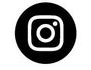 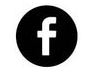 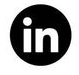 Katarzyna DąbrowskaITBC Communicationtel. 512 869 028katarzyna_dabrowska@itbc.pl  